ACTIVIDAD N° 5 – 2° Grado A Y B  Término: 2º B y A: Jueves 16/04/20CLASE 1: 2º B y A – Fecha: 16/04/20 1).- TEMA: Repertorio de canto religioso – Percusión.-  2).- ACTIVIDADES:                                                                                                                                                                   	a).- Con el recurso de internet y de este link de YouTube: https://www.youtube.com/watch?v=PQjTRDS_S1E los/as. Alumnos/as. podrán escuchar el canto y ver los gestos que se realizan en la canción: PASCUA, de Fermín Negre, para festejar este hermoso período de la PASCUA de Jesús. Los/as. Niños/as, de a poco con la repetición la aprenderán a cantar y a realizar los gestos.-	b).- Con el instrumento musical cotidiáfono construido: “maracas”, los Estudiantes, comenzarán a utilizar el mismo, con ejercicios rítmicos  simples de percusión, siguiendo los que se detallan a continuación:Ej. Nº 1: Tener a la vista algún reloj con aguja (puede ser de pared o pulsera) y fijar la vista en 	la aguja del segundero únicamente y contar en voz alta hasta llegar a 10 movimientos, 	descansar 10 	movimientos (no contar en voz alta),  y volver a contar en voz alta otros 10 	movimientos de la aguja, y terminar.-	Realizar este ejercicio 2 veces, según el detalle explicado.- Ej. Nº 2: Tomar una maraca con la mano derecha y sacudir 10 veces la misma en forma lenta; 	copiando el movimiento de la aguja del segundero del reloj, contando hasta 10 en voz 	alta. (Ver Foto).-  Ej. Nº 3: Tomar una maraca con la mano izquierda y sacudir 10 veces la misma en forma lenta; 	copiando el movimiento de la aguja del segundero del reloj, contando hasta 10 en voz 	alta. (Ver Foto).- Ej. Nº 4: Realizar el Ej. Nº 2, sin contar en voz alta, pero sí silenciosamente.-Ej. Nº 5: Realizar el Ej. Nº 3, sin contar en voz alta, pero sí silenciosamente.-		 En esta actividad, NO ENVIAR FOTOS DE LOS ALUMNOS REALIZANDO LAS MISMAS.-3).- Desarrollo:reloj de pared				                       reloj de pulsera                                                                         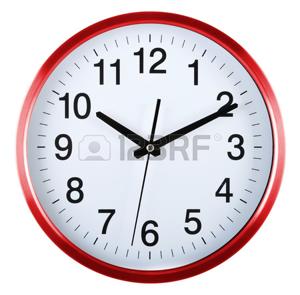 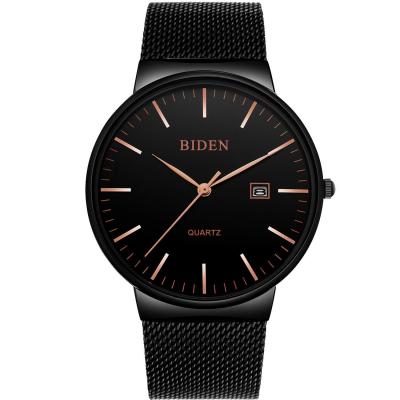 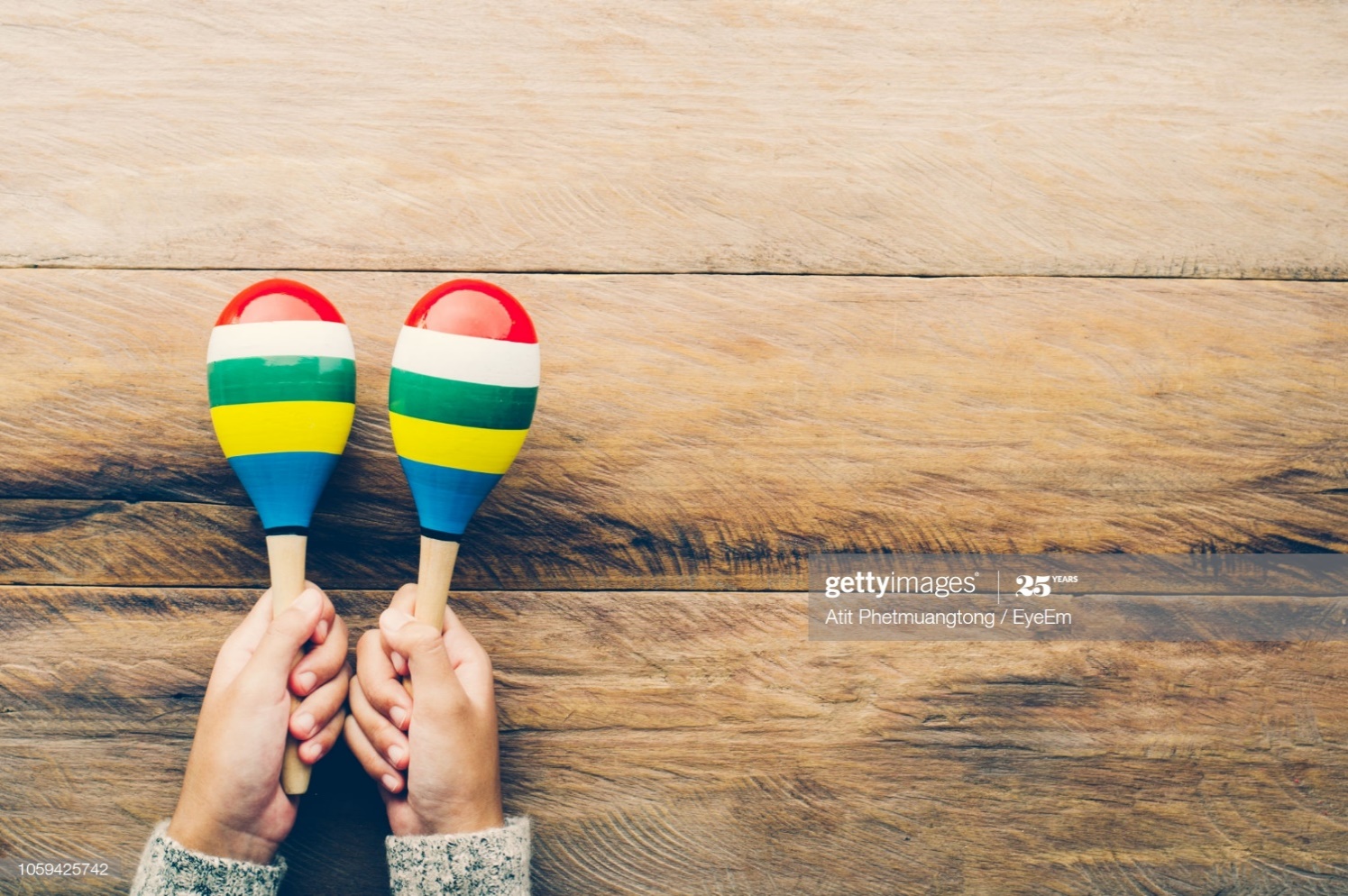 Enviar al correo: faohuerto97@gmail.com el siguiente cuadro respondiendo las preguntas de la forma en la cual se indica (en asunto: Nombre y Apellido – Grado y sección):Responder en los dos primeros casilleros, pregunta 1 y 2,  dibujando una carita felíz o triste en los círculos confeccionados, según la respuesta.-En las preguntas 3 y 4, responder en forma escrita y breve. Para ello le pido ayuda a Papá, Mamá o un Hermano.-   1).- ¿Te gustaron las actividades que hiciste?2).- ¿Recibiste mucha ayuda para hacerlas?3).- ¿Qué no entendiste de las actividades?4).- ¿Qué dudas te quedaron?